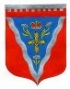 Совет депутатовмуниципального образования Ромашкинское сельское поселениемуниципального образования Приозерский муниципальный район Ленинградской областиР Е Ш Е Н И Еот  17  июня 2014  года                                                                                                       № 201  В соответствии с Федеральным законом от 2 марта 2007 года № 25-ФЗ «О муниципальной службе в Российской Федерации», Федеральным законом от 6 октября 2003 года № 131-ФЗ «Об общих принципах организации местного самоуправления в Российской Федерации», Совет депутатов муниципального образования Приозерский муниципальный район Ленинградской области РЕШИЛ:1. Утвердить Положение о конкурсной комиссии и о порядке проведения конкурса на замещение должности главы администрации муниципального образования Ромашкинское сельское поселение муниципального образования Приозерский муниципальный район Ленинградской области согласно Приложению;2. Решение Совета депутатов от 25.11.2009г. № 04 признать утратившими силу; 3. Настоящее решение вступает в силу со дня его официального опубликования.Глава муниципального образованияРомашкинское сельское поселение муниципального образованияПриозерский муниципальный районЛенинградской области                                                                                       В.В.СмирноваУТВЕРЖДЕНОрешением Совета депутатовМО Приозерский муниципальный районЛенинградской области№ 201 от 17.06.2014 года(приложение)ПОЛОЖЕНИЕо конкурсной комиссии и о порядке проведения конкурсана замещение должности главы администрациимуниципального образования Ромашкинское сельское поселение муниципального образования Приозерский муниципальный районЛенинградской области1.​ Общие положения.1. Положение о конкурсной комиссии и о порядке проведения конкурса на замещение должности главы администрации муниципального образования Ромашкинское сельское поселение муниципального образования Приозерский муниципальный район Ленинградской области (далее – Положение) в соответствии с Федеральным законом от 2 марта 2007 года № 25-ФЗ «О муниципальной службе в Российской Федерации», Федеральным законом от 6 октября 2003 года № 131-ФЗ «Об общих принципах организации местного самоуправления в Российской Федерации», определяет формирование состава, полномочия конкурсной комиссии, а также порядок назначения и проведения конкурса на замещение должности главы администрации муниципального образования Ромашкинское сельское поселение муниципального образования Приозерский муниципальный район Ленинградской области по контракту.2. Применяемые в настоящем Положении понятия используются в следующих значениях:- глава администрации муниципального образования (далее глава администрации) – лицо, назначаемое по контракту на должность главы администрации муниципального образования Ромашкинское сельское поселение муниципального образования Приозерский муниципальный район Ленинградской области по результатам конкурса на замещение указанной должности;- конкурсная комиссия (далее – комиссия) – комиссия, образуемая в порядке, установленном Советом депутатов муниципального образования Ромашкинское сельское поселение муниципального образования Приозерский муниципальный район Ленинградской области, в соответствии с настоящим Положением, для проведения конкурса на замещение должности главы администрации;- претендент на замещение должности главы администрации (далее – претендент) – лицо, допущенное в установленном настоящим Положением порядке до участия в конкурсе на замещение должности главы администрации;- кандидат на замещение должности главы администрации (далее - кандидат) – лицо, признанное конкурсной комиссией по результатам проведения конкурса его победителем и предложенное конкурсной комиссией для назначения на должность главы администрации Совету депутатов муниципального образования Ромашкинское сельское поселение муниципального образования Приозерский муниципальный район Ленинградской области;- конкурс на замещение должности главы администрации (далее – конкурс) – проводимый в порядке, установленном настоящим Положением, отбор из числа претендентов кандидатов на замещение должности главы администрации.3. ​ Конкурс обеспечивает равные права граждан Российской Федерации на замещение должности главы администрации и проводится с целью отбора кандидатов, наиболее подготовленных для замещения должности главы администрации из числа претендентов, представивших документы для участия в конкурсе, на основании их способностей, профессиональной подготовки, стажа и опыта работы, а также иных качеств, выявленных в результате проведения конкурса.2. Формирование состава и полномочия конкурсной комиссии.1. Конкурсная комиссия состоит из 6 членов. При формировании конкурсной комиссии в поселении половина членов конкурсной комиссии назначается Советом депутатов поселения, половина – главой администрации муниципального образования Приозерский муниципальный район Ленинградской области (п.5 ст. 37 131-ФЗ «Об общих принципах организации местного самоуправления).2. Конкурсная комиссия обладает следующими полномочиями:- члены конкурсной комиссии из своего состава избирают председателя и секретаря комиссии;- организует проведение конкурса;- рассматривает документы, представленные на конкурс;- разрабатывает вопросы для собеседования;- обеспечивает соблюдение равенства прав претендентов в соответствии с законодательством;- при необходимости привлекает к работе экспертов;- рассматривает заявления и вопросы, возникающие в процессе подготовки и проведения конкурса;- принимает решения по итогам конкурса.3. Конкурсная комиссия правомочна, если на ней присутствуют не менее 2/3 от установленной численности членов конкурсной комиссии.В случае неявки члена конкурсной комиссии на заседание данный факт заносится в протокол заседания.Неявка члена конкурсной комиссии на заседание более двух раз влечет исключение его из состава конкурсной комиссии.Исключение члена конкурсной комиссии из ее состава оформляется решением комиссии.В случае исключения члена конкурсной комиссии из ее состава Совет депутатов обязан назначить нового члена конкурсной комиссии.3.​ Порядок назначения конкурса.Решение об объявлении конкурса принимает Совет депутатов муниципального образования Приозерский муниципальный район Ленинградской области.Указанное решение, а также объявление о приеме документов для участия в конкурсе, условия конкурса, сведения о дате, времени, месте его проведения, проект контракта с главой администрации публикуются в средствах массовой информации не позднее чем за 20 дней до дня проведения конкурса.В объявлении о приеме документов для участия в конкурсе указываются требования, предъявляемые к претендентам на замещение должности главы администрации.4. Условия проведения конкурса.1. При проведении конкурса кандидатам гарантируется равенство прав в соответствии с Конституцией Российской Федерации.2.​ Право на участие в конкурсе имеют граждане Российской Федерации, владеющие русским языком, отвечающие установленным законодательством требованиям, необходимым для замещения должности главы администрации3. Кандидаты на должность главы администрации должны соответствовать следующим требованиям:-являться гражданином Российской Федерации и не иметь гражданства иностранного государства (иностранных государств), за исключением случаев, когда в соответствии с международным договором Российской Федерации иностранный гражданин имеет право находиться на муниципальной службе;-иметь высшее профессиональное образование;-быть полностью дееспособным;-иметь возраст не моложе 25 лет и не старше 65 лет;-не иметь вступившего в законную силу приговора суда, в соответствии с которым претенденту назначено наказание, исключающее возможность исполнения им должностных обязанностей по должности главы администрации;- не менее четырех лет стажа муниципальной службы (государственной службы) или не менее пяти лет стажа работы по специальности на дату проведения конкурса;- обладать необходимыми знаниями: Конституции Российской Федерации, Устава Ленинградской области, устава муниципального образования Приозерский муниципальный район Ленинградской области, устава муниципального образования Ромашкинское сельское поселение муниципального образования Приозерский муниципальный район Ленинградской области, федеральных и областных законов, регулирующих общие принципы организации представительных и исполнительных органов государственной власти субъекта Российской Федерации, организации местного самоуправления, муниципальной службы, форм планирования и контроля деятельности организации, методов оценки эффективности деятельности организации и методов управления персоналом, организации документооборота, правил внутреннего трудового распорядка, а также делового этикета;-обладать необходимыми навыками: руководящей работы, оперативного принятия и реализации управленческих решений, прогнозирования их последствий, управления персоналом, ведения деловых переговоров, публичного выступления;-не иметь заболеваний, препятствующих поступлению на муниципальную службу или ее прохождению, подтвержденных заключением медицинского учреждения.Участие одного кандидата в проведении конкурса допускается.4. Лицо не допускается к участию в конкурсе в случае:- признания его недееспособным или ограниченно дееспособным решением суда, вступившим в законодательную силу;- осуждения его к наказанию, исключающему возможность исполнения должностных обязанностей по должности государственной и муниципальной службы, по приговору суда, вступившему в законную силу;- наличия подтвержденного заключением медицинской организации заболевания, препятствующего исполнению им должностных обязанностей главы администрации;- отказ от прохождения процедуры оформления допуска к сведениям, составляющим государственную и иную охраняемую законом тайну;- наличия близкого родства или свойства (родители, супруги, дети, братья, сестры, а также братья, сестры, родители, дети супругов и супруги детей) с главой муниципального образования;- прекращения гражданства Российской Федерации, прекращения гражданства иностранного государства - участника международного договора Российской Федерации, в соответствии с которым иностранный гражданин имеет право находиться на муниципальной службе, приобретения им гражданства иностранного государства либо получения им вида на жительство или иного документа, подтверждающего право на постоянное проживание гражданина Российской Федерации на территории иностранного государства, не являющегося участником международного договора Российской Федерации, в соответствии с которым гражданин Российской Федерации, имеющий гражданство иностранного государства, имеет право находиться на муниципальной службе;-наличия гражданства иностранного государства (иностранных государств), за исключением случаев, когда муниципальный служащий является гражданином иностранного государства - участника международного договора Российской Федерации, в соответствии с которым иностранный гражданин имеет право находиться на муниципальной службе;- представления подложных документов или заведомо ложных сведений при поступлении на муниципальную службу;- непредставления предусмотренных Федеральным законом  от 02.03.2007 №25-ФЗ «О муниципальной службе в Российской Федерации», Федеральным законом от 25 декабря 2008 года N 273-ФЗ "О противодействии коррупции" и другими федеральными законами сведений или представления заведомо недостоверных или неполных сведений при поступлении на муниципальную службу;- признания не прошедшим военную службу по призыву, не имея на то законных оснований, в соответствии с заключением призывной комиссии (за исключением граждан, прошедших военную службу по контракту);- отказа от представления сведений о полученных им доходах и имуществе, принадлежащем ему на правах собственности, являющихся объектами налогообложения;- несоответствия иным требованиям законодательства, необходимым для замещения должности главы администрации.5. Лицо, изъявившее намерение участвовать в конкурсе, представляет в конкурсную комиссию:​ личное заявление на имя председателя конкурсной комиссии;​ собственноручно заполненную анкету по форме, установленной распоряжением Правительства РФ от 26.05.2005 № 667-р «Об утверждении формы анкеты, представляемой гражданином Российской Федерации, поступающим на государственную гражданскую службу Российской Федерации или на муниципальную службу в Российской Федерации»- две фотографии (4х6);- паспорт или иной документ, удостоверяющий личность (при личном прибытии на конкурс);- документы, подтверждающие наличие необходимого образования, стаж работы и квалификацию (выписку из трудовой книжки, копии документов об образовании, о повышении квалификации, о присвоении ученого звания), заверенные нотариально или кадровыми службами по месту работы (службы);- сведения о своих доходах, полученных от всех источников (включая доходы по прежнему месту работы или месту замещения выборной должности, пенсии, пособия, иные выплаты) за календарный год, предшествующий году подачи документов для замещения должности государственной службы, а также сведения об имуществе, принадлежащем ему на праве собственности, и о своих обязательствах имущественного характера по состоянию на первое число месяца, предшествующего месяцу подачи документов для замещения должности государственной службы (на отчетную дату);- сведения о доходах супруги (супруга) и несовершеннолетних детей, полученных от всех источников (включая заработную плату, пенсии, пособия, иные выплаты) за календарный год, предшествующий году подачи гражданином документов для замещения должности государственной службы, а также сведения об имуществе, принадлежащем им на праве собственности, и об их обязательствах имущественного характера по состоянию на первое число месяца, предшествующего месяцу подачи гражданином документов для замещения должности государственной службы (на отчетную дату).​ заключения медицинской организации, по форме установленной Приказом Минздравсоцразвития России от 14.12.2009 № 984н;​ страховое свидетельство обязательного пенсионного страхования;​ свидетельство о постановке физического лица на учет в налоговом органе по месту жительства на территории Российской Федерации;​ документы воинского учета – для военнообязанных и лиц, подлежащих призыву на военную службу;- положительный отзыв с предыдущего места службы (работы);- по желанию могут быть представлены другие сведения.5. Документы для участия в конкурсе представляются в конкурсную комиссию в десятидневный срок со дня опубликования решения о назначении конкурса.При несвоевременном или неполном представлении по уважительным причинам документов, указанных в пункте 5, председатель конкурсной комиссии вправе перенести сроки приема документов для участия в конкурсе. Несвоевременное или неполное представление документов без уважительных причин является основанием для отказа лицу в приеме документов для участия в конкурсе.6. Конкурсной комиссией может быть осуществлена проверка достоверности документов и сведений, представленных лицом, изъявившим намерение участвовать в конкурсе. В случае установления в ходе проверки обстоятельств, препятствующих замещению лицом должности главы администрации, указанное лицо в письменной форме информируется председателем конкурсной комиссии о причинах отказа в допуске для участия в конкурсе.V. Порядок проведения конкурса.1. Конкурс проводится в форме конкурса-испытания в два этапа. На первом этапе проводятся мероприятия организационно-подготовительного характера, в том числе разработка вопросов для собеседования, прием и рассмотрение документов, проверка достоверности документов.На втором этапе осуществляется непосредственно проведение конкурса, в том числе принятие решений по итогам конкурса .2. Конкурс проводится конкурсной комиссией с использованием не противоречащих законодательству методов оценки профессиональных и личностных качеств претендентов, включая индивидуальное собеседование, анкетирование.3. При оценке качеств претендентов конкурсная комиссия исходит из квалификационных требований, предъявляемых по должности главы администрации, требований контракта и должностной инструкции главы администрации.VI. Решение конкурсной комиссии1. По итогам конкурса конкурсная комиссия принимает решение о признании одного или нескольких претендентов выигравшим (выигравшими) конкурс и получившим (получившими) статус кандидата (кандидатов) на замещение должности главы администрации.При отсутствии заявлений претендентов на участие в конкурсе или подаче всеми претендентами заявлений о снятии своих кандидатур конкурсной комиссией может быть принято решение о признании конкурса несостоявшимся.Факт неявки претендента без уважительной причины на заседание конкурсной комиссии приравнивается к факту подачи им заявления о снятии своей кандидатуры.2. Комиссия принимает решение при открытом голосовании простым большинством голосов.При равенстве голосов членов конкурсной комиссии проводится повторное голосование. При равенстве голосов членов конкурсной комиссии, выявленном в результате повторного голосования, решающим является мнение председателя конкурсной комиссии.Решение конкурсной комиссии принимается в отсутствие претендентов.3. Решение конкурсной комиссии подписывается председателем и секретарем конкурсной комиссии.4. Каждому претенденту сообщается о результатах конкурса в письменной форме в течение двух дней со дня его завершения.5. Решение конкурсной комиссии направляется в Совет депутатов муниципального образования и главе муниципального образования в течение двух дней со дня завершения конкурса.6. Кандидат назначается на должность главы администрации Советом депутатов муниципального образования из числа кандидатур, рассмотренных конкурсной комиссией при проведении конкурса.Контракт с главой администрации заключает глава муниципального образования.7. В случае, если конкурсной комиссией принято решение о признании конкурса несостоявшимся или Совет депутатов муниципального образования не назначит главу администрации из числа кандидатов, предложенных конкурсной комиссией, в порядке и в сроки, установленные настоящим Положением для проведения конкурса, проводится повторный конкурс.В этом случае глава администрации назначается Советом депутатов муниципального образования из числа кандидатов, предложенных конкурсной комиссией по результатам повторного конкурса.VII. Заключительные положения.1. Расходы, связанные с организацией проведения конкурса, производятся за счет средств местного бюджета.Расходы по участию в конкурсе (проезд к месту проведения конкурса и обратно, наем жилого помещения, проживание, и другие расходы) претенденты производят за счет собственных средств.2. Споры, связанные с проведением конкурса, разрешаются в судебном порядке.Об утверждении Положения о конкурсной комиссии и о порядке проведения конкурса на замещение должности главы администрации муниципального образования Ромашкинское сельское поселение муниципального образования Приозерский муниципальный район Ленинградской области.